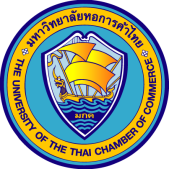 University of the Thai Chamber of CommerceCourse OutlineSemester: Second Semester 				Academic Year 2021-2022School of Business 				วิชาบังคับก่อน (ถ้ามี) (Pre• Pre-requisite Course, if anyNo Prerequisite• Course Description ASEAN Environmental phenomenon and issues as a result of culture, politics, capitalism economy, geographical structures, and ethnic migration, policies and agreements relating to ASEAN environment, ASEAN’s environmental organization structures and cooperation mechanism, sustainable environmental management. The course will also focus on sustainable business practices and will feature several relevant case studies as well as guest speakers from the sustainable business world in the region. ObjectivesTo promote the understanding of Asean and its economic and social activities. To study the influences of Asean economic community on environmental issues.To analyze the strengths, weaknesses, opportunities and threats of Asean economic community in relation to its environmental management.To study the integration of Asean sustainable environmental management.• Teaching Approach    (Student – Centered Approach)• Teaching Aids/Instructional MediaStudent Activities• Textbooks/Instructional MaterialPPT material will be provided for each classs.   • EvaluationGrading ScaleA = 85 – 100		B = 75 – 79		C = 65 – 69		D= 50 - 59B+ = 80 – 84		C+ = 70 – 74		D+ = 60 – 64		F = 0 - 49• Course DetailsLecture/Lab TimetableEssential References The ASEAN Economic Community: A Work in Progress edited by Sanchita Basu Das , Jayant Menon , Rodolfo C. Severino , and Omkar Lal Shrestha (eds) Asian Development Bank and Institute of Southeast Asian Studies , 2013 Pp. 407. ISBN 978 981 4519 01 4http://adb.org/sites/default/files/pub/2013/aec-work-progress.pdfRoadmap for an ASEAN Community 2009-2015http://inter.oop.cmu.ac.th/ASEAN/RoadmapASEANCommunity.pdfPlummer, Michael G., ASEAN Economic Integration: Trade, Foreign Direct Investment, and Finance (July 17, 2009). Michael G. Plummer, ADVANCED RESEARCH IN ASIAN ECONOMIC STUDIES, World Scientific, Vol. 6, 2009. Available at SSRN: http://ssrn.com/abstract=1469425ASEAN Community 2015: Managing integration for better jobs and shared prosperityhttp://www.adb.org/sites/default/files/publication/42818/asean-community-2015-managing-integration.pdfOur People, Our Community, Our Vision Annual Report 2014-2015 http://www.asean.org/images/2015/August/asean_publications/ASEAN%20ANNUAL%20REPORT%20FA%20REV.%2027.07.14.pdfFact sheet: ASEAN Economic Community (AEC) http://www.asean.org/images/2013/factsheet/2013%20(6.%20Jun)%20-%20AEC.pdfDoing Business in the Halal Market: Products, Trends and Growth opportunitiesBy Euromonitor International 2015http://go.euromonitor.com/rs/805-KOK-719/images/WP_Halal-Market_1.4-0715.pdfASEAN Environment: https://environment.asean.org/ LectureProblem-based LearningPracticeProject-based-LearningDiscussionResearch-based-LearningResearch-based-LearningCase StudyOnline Learning/Internet-based-LearningOnline Learning/Internet-based-LearningCharts & DataPowerPointAuthentic Electronic Media eg.  Option Finder, VCD, DVD, e-book etc.Data/Information SearchPresentationBrainstormingSimulationDebateCategoryPercentagePart I Attendance, Active Participation and Reflective Questions40%Part II Performance in Collaborative Work/LPT/Mini Presentations40%Part III Quizzes10%Part IV Active Reflective Learning Diary10%Total100 %LecturerWeek No. Date/MonthTopicsLecturerLecturer125 JulyJoint Intro of all lecturers and program overview (30 min)All lecturersAj Miro(12:00 – 15:00 Bangkok Time)226 JulyAsean Economic Community Aj Miro(12:00 – 15:00 Bangkok Time)327 JulyIntroduction of assignment, Starting a Business in ASEAN, rules and regulationsPaul. Start a solar business in ASEAN(12:00 – 15:00 Bangkok Time)428 JulySocial Entrepreneurship in ASEANPaul(12:00 – 15:00 Bangkok Time)529 JulyAsean Plus 3 and Plus 6ASEAN ENVIRONMENT INSTITUTIONAL FRAMEWORKMiro (12:00 – 15:00 Bangkok Time)61 AugASEAN: Land and Biodiversity ASEAN Transboundary HazeMiro (12:00 – 15:00 Bangkok Time)72 AugRise of EVs ecosystem in ASEAN (focus on Thailand)Miro (12:00 – 15:00 Bangkok Time)83 AugOceans and FreshwaterMiro (12:00 – 15:00 Bangkok Time)94 AugPower and Governance Paul(12:00 – 15:00 Bangkok Time)105 AugInnovation Paul(12:00 – 15:00 Bangkok Time)118 AugCase study: Sustainibilty in ASEAN (guest speaker(s))Miro (12:00 – 15:00 Bangkok Time)129 AugSustainable Energy in ASEANMiro (12:00 – 15:00 Bangkok Time)1310 AugSmart Cities in ASEANPaul (12:00 – 15:00 Bangkok Time)1411 AugGlobalization and Business Strategy I: CAGE FrameworkPaul(12:00 – 15:00 Bangkok Time)1512 AugPresentation of Business PlanPaul(12:00 – 15:00 Bangkok Time)